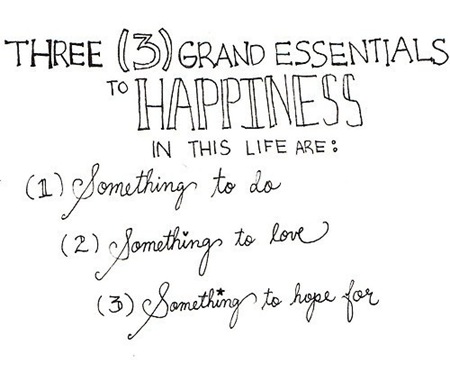 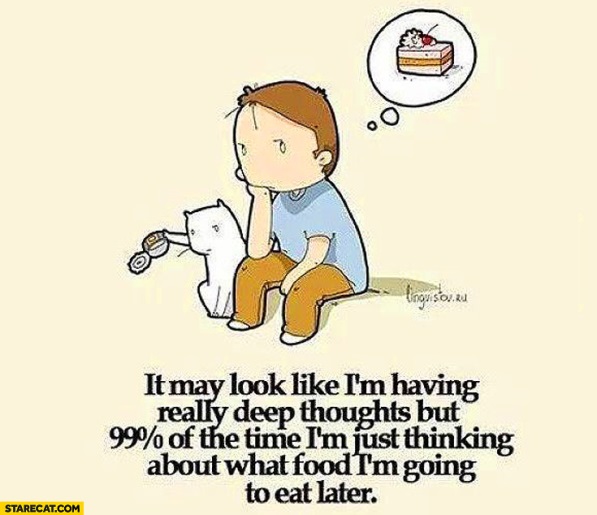 __________ is someone to ____ ______ with.____________ ___ something __ ____ in Italy.________ ___ someplace ___ ___on ____ ____’s day.______ ___ something __ ___ on _______ on ______.________ ____ __________ to ______in Australia.________ ____ ________ ___ ______in English class.________ ___ _____to buy for ____ ______ ______._________ ___ ________ to _____ in the _________.________ ___ ______ ___ say at ___ in the _______._______ ____ ________ ____ ____ ____ ____________________________________________________Because ______________________________________________________________________________ Because ____________________________________Hint One: _____________________________________Hint Two: _____________________________________Hint Three: ____________________________________QUESTION: ______________ANSWER: ________________Hint One: _____________________________________Hint Two: _____________________________________Hint Three: ____________________________________QUESTION: ______________ANSWER: ________________Hint One: _____________________________________Hint Two: _____________________________________Hint Three: ____________________________________QUESTION: ______________ANSWER: ________________1. Who is someone to play tennis with?2. What is something to eat in Italy?3. Where is someplace to go on New Year’s Day?4. What is something to watch on TV on Sunday?5. What is something to see in Australia?6. What is something to use in English Class?7. What is something to buy for your mother’s birthday?8. What is something to drink in the summer?9. What is something to say at school in the morning?10. Who is someone to meet in America?11. What is something to see in Uonuma?12. Where is someplace to visit in Uonuma?